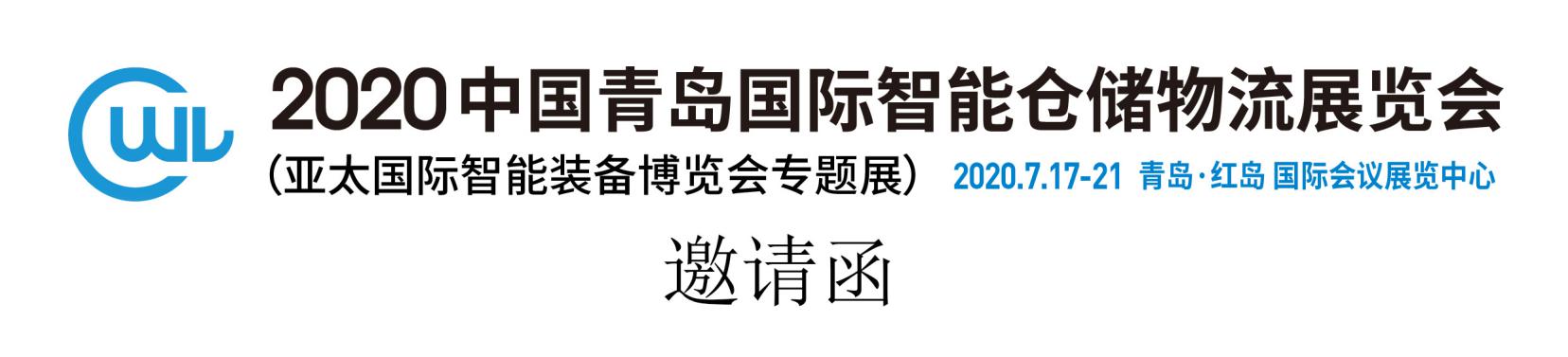 展会背景随着《中国制造2025》规划的进一步落实和5G网络的不断推广与发展，智能仓储物流正在推动物流行业的发展。为推动仓储物流新技术、新产品和新理念交流与推广的的立体化平台，2020中国青岛国际智能仓储物流展览会将于2020年7月17至21日，在青岛红岛国际会议展览中心举办。智能仓储物流以物联网技术为基础，利用集成智能化技术，通过射频识别、传感器、控制器、机器视觉技术和自动引导车、推垛机、输送机等设备让流通过程自动化、信息化、网络化。智能仓储物流展划分6大板块，垂直锁定智能化物流行业发展方向，构建三位一体的贸易交流平台。展出范围智能物流：物流无人机、条码识别技术、自动阿虎立体仓库、自动化分拣技术、自动化输送系统、GPS定位及跟踪系统、自动引导车AGV系统物流设备与材料：升降系统、输送系统、叉车及配件、起重设备及配件、供应链管理方案及软件冷链技术与材料：冷库制冷技术、冷链信息系统、冷链物流服务、药品冷链物流设备、温控设备与冷链材料、医药生化低温冷藏设备仓储设备与材料：仓储技术、仓储材料、仓储用品、仓储包装设备、仓库与保管清洁系统、运输与仓储管理系统物流信息化与物联网：自动识别系统、PFID电子签、读写器、无线传感器网络技术、视频监控系统、智能快递柜、仓库管理系统、仓储控制系统、数据处理系统、电子商务系统、运输调控与数据处理设备、无人驾驶运输系统、装备一体化解决方案、仓储云危险品物流/物流运输服务/医疗第三方物流知名展商村田、中集、田科陆、林德、永恒力、科朗、小松、伟轮、现代、合力、杭叉、比亚迪、夏工、龙工、友高三铃工机、巴鲁夫、ABB、Fanuc、快仓、永创智能、深蓝等观众领域分布物流、电商、渠道、智能家居、物业、商场、宾馆、餐饮、娱乐、烟草、银行、机场、汽车制造、消防、公安 、海事局 、水库 、安防 、医疗机构 、教育部门 、学校、科研机构、科技馆 、交通部门 、电力部门 、通讯机构、名企参观团及服务机器人整机厂商等。展会亮点中日韩工程技术大会八大展区 智能融合线上线下定位宣传百万数据高效匹配展会特色与趋势一次交费，一站式服务重点打造一站式服务平台，整合水、电、气及物流仓储等配套设施，以一站式服务理念为展商提供最便捷、最快速的平台体验。发挥青岛“三个优势” 打造经贸合作新平台青岛具有独特的区位、物流、产业优势，为深化上合组织国家地方经贸合作搭建新平台提供了坚实的基础。当今青岛已站在了中国新一轮高水平开放的最前沿。上合示范区正充分发挥其在青岛口岸海陆空铁综合交通网络中心的区位优势，统筹海港、陆港、空港、铁路联运功能，更好发挥青岛在“一带一路”新亚欧大陆桥经济走廊建设和海上合作中的作用，通过建设区域物流中心、现代贸易中心、双向投资合作中心和商旅文交流发展中心，打造上合组织国家面向亚太市场的“出海口”，形成与上合组织国家相关城市交流合作集聚的示范区。专业买家一对一精准配对服务，匹配供需高效成交零距离接触亚太20多个国家和地区，来自物流、电商、汽车、制造业、航空、电力、烟草、医药、食品饮料、机械、石油、化工、纺织、船舶、日用品、零售快消品、家居、军工等领域的決策层、技术领导和市场研究专家近20万专业观众，挖掘巨大潜在商机。并以全方位“多角度匹配”为供需双方构建一体化高效贸易平台，迸发共享合作新机遇。展位价格买家手册、会刊及展场广告论坛讲座：提供场地、灯光、座椅、茶水、音响、白板及投影仪等，10000元/场联系方式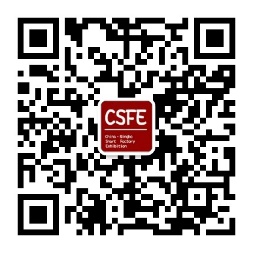 青岛金诺国际会展有限公司                            地址：青岛市市南区福州南路87号福林大厦A座902联系人 ：于杰             电话：186-6061-0043邮   箱：1424780774@QQ.com大会中国支持合作主办单位中国科学技术协会中国计算机用户协会智能控制分会大会韩国支持中国机械工业联合会韩国机械产业振兴会（KOAMI）中国机电产品进出口商会大会日本支持中国交通运输联合协会日本科学技术振兴机构（JST）山东省自动化学会主办单位山东省物联网协会中国国际贸易促进委员会机械行业分会山东省电子学会山东省科学技术学会山东省机器人研究会承办单位青岛金诺国际会展有限公司展位类别标准展位（3*3/9㎡）双开口加收10%室内空地（18㎡）不含场地管理费国内企业RMB12000/9㎡RMB1200/㎡国外企业USD2000/9㎡USD200/㎡封面20000元扉页10000元手提袋8000元/2000个彩色内页5000元封二、封三8000元门票8000元/3万桁架10000元/幅封底15000元观众请柬5000元/1000个